				  Rzeszów,  30 kwietnia 2019 r.Informacja prasowa Ponad 2 mld zł na stacje i tory - zmienia się kolej na PodkarpaciuNowoczesna stacja Rzeszów Główny, dobre połączenia Mielec - Dębica oraz Podkarpacie - Lubelszczyzna, komfortowe perony dla podróżnych i wygodniejszy dostęp do pociągów - to istotne efekty inwestycji Krajowego Programu Kolejowego za ponad 2 mld zł, m.in. współfinansowanych ze środków UE. Projekty realizowane przez PKP Polskie Linie Kolejowe S.A. znacząco poprawią warunki życia i rozwój gospodarki Podkarpacia. Mieszkańcy i podróżni za ponad 200 mln zł przy współfinansowaniu z UE zyskują w stolicy województwa nowoczesną stację. Obsługę ułatwią windy i schody ruchome oraz wyższe i lepiej oznakowane perony. Bezpieczne dojście do pociągów zapewni tunel pod torami. W czerwcu dla pasażerów będzie dostępny nowy przystanek Rzeszów Zachodni. Usprawni on ruch aglomeracyjny i system komunikacji w mieście. To istotny krok w kierunku rozwoju Podmiejskiej Kolei Aglomeracyjnej. Podkarpacie zyskuje coraz więcej nowoczesnych, dostępnych dla każdego peronów. Na trasie Kraków - Rzeszów – Przemyśl, pasażerowie korzystają już z 34 przyjaznych stacji i przystanków. W maju w Sośnicy Jarosławskiej będzie oddany do użytku kolejny odnowiony przystanek. W tym roku rozpoczną się również prace zwiększające poziom obsługi podróżnych w stacji Radymno. W 2018 r na trasie Rzeszów – Jasło komfort podróży zwiększył się dzięki budowie dodatkowych przystanków: Jasło Fabryczne, Zaborów Błonia, Markuszowa oraz modernizacji istniejących:  Babica, Babica Kolonia, Wisłoczanka. Wzrost dostępności kolei na Podkarpaciu to m.in. reaktywacja trasy Mielec – Dębica, gdzie na koniec 2020 r. będą komfortowe stacje i przystanki: Mielec, Wojsław, Rzochów, Rzemień, Przecław Tuszyma, Dąbie koło Dębicy, Pustków, Kochanówka Pustków, Pustynia Sprawniej i bezpieczniej na trasach kolejowychZmodernizowane stacje i przystanki, to jeden z wielu efektów inwestycji w województwie podkarpackim. Krótsze stają się też podróże. Dzięki modernizacjom ze środków POPW, POIiŚ, CEF „Łącząc Europę”, budżetu państwa realizowana jest przebudowa torów, sieci trakcyjnej, obiektów inżynieryjnych oraz przejazdów kolejowo-drogowych i urządzeń sterowania ruchem.
To skraca czas jazdy, szybciej kursują pociągi w regionie i między regionami, min. z Rzeszowa do Krakowa i Przemyśla, czy w stronę Jasła. Kontynuowane i planowane inwestycje przyniosą kolejne efekty, np. na trasie Ocice – Rzeszów przez Kolbuszową, Padew - Mielec – Dębica, Lublin – Stalowa Wola, Jasło- Nowy Zagórz. Kolejowe inwestycje w system ERTMS (prawie 90 mln zł) zwiększają poziom bezpieczeństwa na torach. Zwiększa się również poziom bezpieczeństwa na modernizowanych przejazdach kolejowo-drogowych.Modernizacje tras kolejowych otwierają również większe możliwości dla przewozu towarów.
To nie tylko tory, ale również zmodernizowane i wyremontowane mosty oraz wiadukty. Tak jest m.in. w rejonie przejścia granicznego Medyka – Mościska, inwestycja warta ponad 60 mln zł. Lepsze parametry zyskała i dodatkowo zyskuje na Podkarpaciu linia z Rzeszowa do Przemyśla, ważny europejski korytarz transportowy Niemcy – Polska – Ukraina. Na tę trasę z budżetu przeznaczono w tej perspektywie ponad 120 mln zł.W Rzeszowie 30 kwietnia 2019 r. odbyła się konferencja Inwestycje kolejowe na Podkarpaciu. PKP Polskie Linie Kolejowe S.A. przedstawiły informacje nt. projektów realizowanych na terenie województwa podkarpackiego.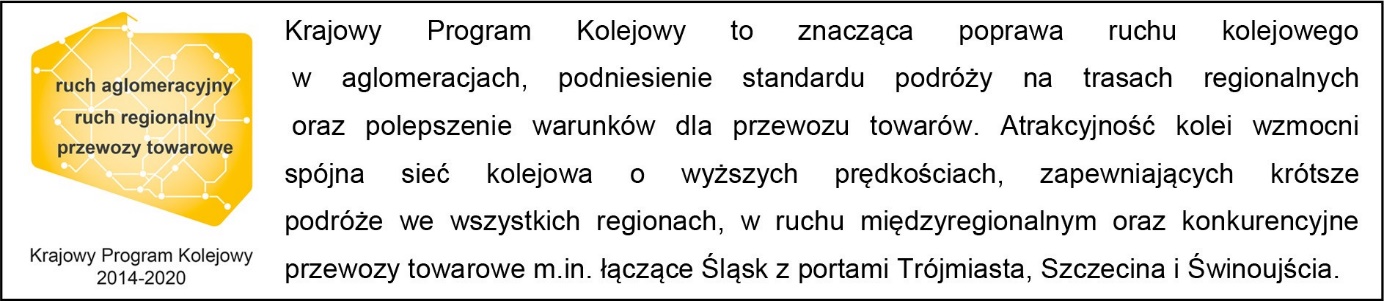 Kontakt dla mediów:Dorota SzalachaZespół prasowy PKP Polskie Linie Kolejowe S.A.T: + 48 694 480 153rzecznik@plk-sa.pl 